ПЛАН И РАСПОРЕД ПРЕДАВАЊАП1, П2, ...., П15 – Предавање прво, Предавање друго, ..., Предавање петнаесто, Ч - ЧасоваПЛАН ВЈЕЖБИВ1, В2, ...., В15 – Вјежба прва, Вјежба друга, ..., Вјежба петнаеста, ТВ – Теоријска вјежба, ПВ – Практична вјежбаРАСПОРЕД ВЈЕЖБИГ1, Г2, Г3, Г4 – Група прва, Група друга, Група трећа, Група четврта, Ч – Часова Бања Лука, 16.02.2023.                 ШЕФ КАТЕДРЕ:                                                                                                                                                         Проф. др Нела Рашета Симовић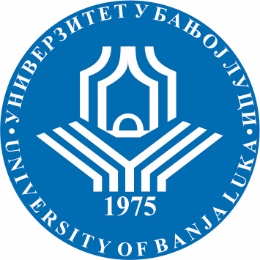 УНИВЕРЗИТЕТ У БАЊОЈ ЛУЦИМЕДИЦИНСКИ ФАКУЛТЕТ Катедра за Патолошку физиологијуШколска годинаПредметШифра предметаСтудијски програмЦиклус студијаГодина студијаСеместарБрој студенатаБрој група за вјежбе2023/24.Патолошка физиологијаМЕДИЦИНАИнтегрисани ТрећаVI646СедмицаПредавањеТематска јединицаДанДатумВријемеМјесто одржавањаЧНаставникIП1Поремећаји кардиоваскуларног система IПетак23.02.2024.09:30 - 11:00Амф. Мед. факултета2Проф. др Дарко ГолићIIП2Поремећаји црвене крвне лозе Петак01.03.2024.09:30 - 11:00Амф. Мед. факултета2Проф. др Нела Рашета СимовићIIIП3Поремећаји кардиоваскуларног система IIПетак08.03.2024.09:30 - 11:00Амф. Мед. факултета2Проф. др Дарко ГолићIVП4Поремећаји бијеле крвне лозеПетак15.03.2024.09:30 - 11:00Амф. Мед. факултета2Проф. др Нела Рашета СимовићVП5Поремећаји хемостазеПетак22.03.2024.09:30 - 11:00Амф. Мед. факултета2Проф. др Нела Рашета СимовићVIП6Поремећаји функције гастроинтестиналног система IПетак29.03.2024.09:30 - 11:00Амф. Мед. факултета2Проф. др Милорад ВујнићVIIП7Поремећаји функције гастроинтестиналног система IIПетак05.04.2024.09:30 - 11:00Амф. Мед. факултета2Проф. др Милорад ВујнићVIIIП8Патофизиологија хепатобилијарног системаПетак12.04.2024.09:30 - 11:00Амф. Мед. факултета2Проф. др Нела Рашета СимовићIXП9Поремећаји функције бубрега и мокраћног система Петак19.04.2024.09:30 - 11:00Амф. Мед. факултета2Проф. др Нела Рашета СимовићXП10Поремећаји респираторног системПетак26.04.2024.09:30 - 11:00Амф. Мед. факултета2Проф. др Дарко ГолићXIIП12Поремећаји функције централног нервног системаПетак17.05.2024.09:30 - 11:00Амф. Мед. факултета2Проф. др Милорад ВујнићXIIIП13Поремећаји функције периферног нервног системаПетак24.05.2024.09:30 - 11:00Амф. Мед. факултета2Проф. др Милорад ВујнићXIVП14Поремећаји функције локомоторног системаПетак31.05.2024.09:30 - 11:00Амф. Мед. факултета2Проф. др Нела Рашета СимовићXVП15Тест колоквијум IIПетак07.06.2024.09:30 - 11:00Амф. Мед. факултета2Проф. др Нела Рашета СимовићСедмицаВјежбаТип вјежбеТематска јединицаIВ1ТВ +ПВФункционално испитивање кардиоваскуларног система  I -основи електрокардиографије -одређивање фреквенције и ритма срцчаног рада -поремећаји срчаног ритма- приказ случајаIIВ2ТВ+ПВФункционално испитивање кардиоваскуларног система II-одређивање електричне осовине срца-одређивање хипертрофије преткомора и комора срца-електрокадиграфска и биохемијска дијагностика инфаркта миокарда-ергометрија- приказ случајаIIIВ3ТВ+ ПВФункционално испитивање црвене крвне лозе-еритроцитопоеза, ретикулоцити-поремећаји еритроцитне лозе (анемија и еритроцитозе)-дијагностика поремећаја црвене крвне лозе-сидеропенијска и мегалобластна анемија-анализа препарата- приказ случајаIVВ4ТВ+ПВФункционално испитивање бијеле крвне лозе-леукоцитопоеза-диференцијална крвна слика и дијагностика поремећаја бијеле крвне лозе-акутна лимфатичка и хронична мијелоидна леукемија: анализа препарата- приказ случајаVВ5ТВ+ПВФункционално испитивање хемостазног система I-функцијске одлике и механизми дјеловања хемостазног система-капиларопатије-тест капиларне отпорности -тромбоцитопоеза, функционалне морфолошке карактеристике тромбоцита-поремећаји тромбоцитне лозе-вријеме крварења по Дјуку; тромбоцити-препарат- приказ случајаVIВ6ТВ+ПВФункционално испитивање хeмостазног система  II-механизми коагулације и антикоагулације-урођени и стечени поремећаји механизма коагулације-урођени и стечени поремећаји механизма антикоагулације-ПВ,АПТТ- приказ случајаVIIВ7ТВ+ ПВФункционално испитивање дигестивног система I Функционално испитивање егзокриног панкреаса-одређивање секреције егзокриног панкреаса -акутни и хронични панкреатитис -одређивање активности амилазе у урину -интерпретација патолошког налаза - приказ случајаVIIIВ8ТВ + ПВФункционално хепатобилијарног система-метаболизам билирубина-поремећаји метаболизма билирубина и интерпретација патолошког налаза-доказивање директног и индиректног билирубина у серуму-доказивање билирубина, уробилиногена и уробилина у урину- приказ случајаIXВ9ТВ + ПВФункционално испитивање уропоетског система I-физикални преглед урина-хемијска анализа урина помоћу тест тракица-седимент урина:микроскопски преглед -интерпретација патолошког налаза- приказ случајаXВ10ТВ + ПВФункционално испитивање уропоетског система II-азотне материје-одређивање дилуционе и концентрационе способности бубрега-бубрежни клиренси-одређивање концентрације креатинина у урину и клиренса креатинина- приказ случајаXIВ11ТВ + ПВФункционално испитивање респираторног система-поремећаји вентилације, дифузије и перфузије плућа-испитивање вентилацијске функције плућа-мала спирометрија (анализа спирограма и интерпретација патолошког налаза)- анализа поремећаја АБ равнотеже код поремећаја вентилације  - приказ случајаXIIВ12ТВ + ПВФункционално испитивање нервног система – СЕМИНАР-основи патофизиологије нервног система -анализа цереброспиналне течности-основе ЕЕГ–а и осталих функционалних дијагностичких метода нервног система- приказ случајаXIIIВ13ТВ + ПКолоквији, провјера знања и вјештина ГрупаДанВријемеМјесто одржавањаЧСарадникГ I Понедељак08:00 - 10:15Практикум за Патолошку физиологију3Мр Татјана Миливојац, стр. сар.Г IVГ VСриједа09:00 - 11:1511:15 - 13:30Практикум за Патолошку физиологију3Доц. др Алма ПртинаДоц. др Алма Пртина Г IIIГ IIЧетвртак08:00 - 10:1513:00 - 15:15Практикум за Патолошку физиологију33Асс. Александра КривокућаПроф. др Милорад ВујнићГ VI Петак11:30 - 13:45Практикум за Патолошку физиологију3Асс. Александра Кривокућа